School Address: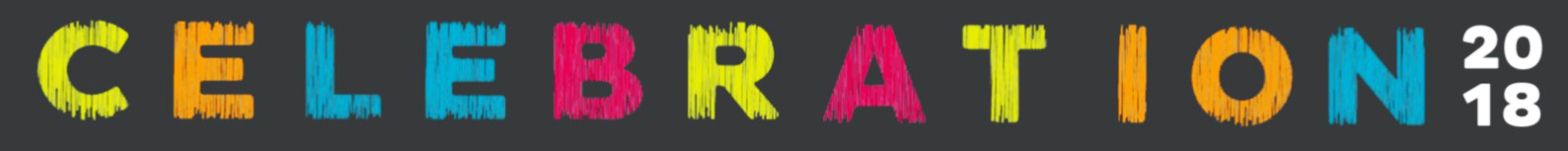 Date: To: Celebration 2023This letter authorises the pupils from this school listed on the attached form to take part in the Celebration 2023 on (please delete as applicable),Monday 6th March 2023Tuesday 7th March 2023Wednesday 8th March 2023Thursday 9th March 2023 Friday 10th March 2023Saturday 11th March 2023Our school is (please delete as applicable) A maintained schoolAn academyA free schoolOn that basis, [for maintained schools] I confirm that the event is considered an Approved Off-Site Educational School Activity, and that the attendance of the listed pupils is considered a Code B activity.On that basis [for academies, free schools,] I authorise absence from school for the attendance of the listed pupils.SignedHeadteacherName:School name: